СП ГБОУ СОШ № 3 г.о. Октябрьск «Детский сад № 5»Картотекаподвижных игрстаршая группа 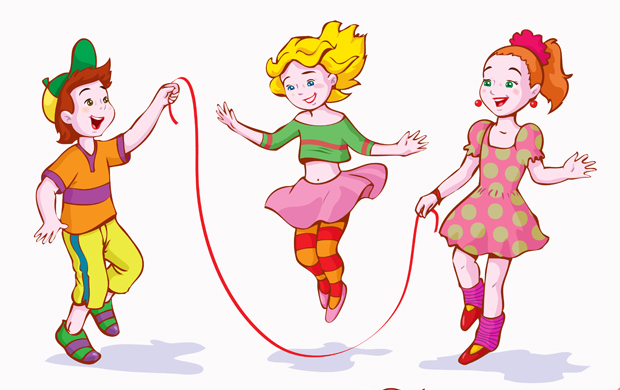 Игры с бегомКарточка 1Мышеловка. Играющие делятся на 2 неравные по составу группы. Меньшая группа, взявшись за руки, образует круг. Они изображают мышеловку. Остальные дети (мыши) находятся вне круга. Изображающие мышеловку,  начинают идти по кругу, приговаривая:Ах, как мыши надоели,        Все погрызли, все поели, Берегитесь же, плутовки,    Доберемся мы до вас. Вот поставим мышеловки.   Переловим всех сейчас!Дети   останавливаются,   и поднимают руки   вверх,   образуя   ворота. Мыши вбегают в мышеловку и выбегают из нее. По сигналу воспитателя «хлоп» стоящие по кругу дети опускают руки, приседают - мышеловка захлопывается. Мыши, не успевшие выбежать из круга (мышеловки), считаются пойманными. Пойманные становятся в круг, мышеловка увеличивается. Когда большая часть детей будет поймана, дети меняются ролями - игра возобновляется. Игра повторяется 4 - 5 раз.Указания. После того как мышеловка захлопнулась, мышам нельзя подлезать под руки стоящих по кругу или пытаться разорвать сцепленные руки. Наиболее ловких детей, которые ни разу не попались в мышеловку, следует отметитьКарточка 2Мы, веселые ребята. Дети стоят на одной стороне площадки за чертой. На противоположной стороне площадки также проведена черта. Сбоку от детей, примерно на середине между двумя линиями, находится ловишка. Ловишка назначается воспитателем или выбирается детьми. Дети хором произносят:Мы, веселые ребята, Любим бегать и скакать.Ну, попробуй нас догнать. Раз, два, три — лови!После слова «лови» дети перебегают на другую сторону площадки, а ловишка догоняет бегущих, ловит их. Тот, до кого ловишка сумеет дотронуться, прежде чем убегающий пересечет черту, считается пойманным. Он отходит в сторону. После 2—3 перебежек производится подсчет пойманных и выбирается новый ловишка. Игра повторяется 4—5 раз.Указания. Если после 2—3 перебежек ловишка никого не поймает, все равно выбирается новый ловишка.Карточка 3Ловишки. Дети произвольно располагаются на площадке. Ведущий — ловишка, назначенный воспитателем или выбранный играющими, становится на середине площадки. Воспитатель говорит: «Раз, два, три — лови!» По этому сигналу все дети разбегаются по площадке, увертываются от ловишки, который старается догнать одного из играющих и коснуться его рукой (запятнать). Тот, кого ловишка коснулся рукой, отходит в сторону. Игра заканчивается, когда ловишка поймает 3—4 играющих. Затем выбирается новый ловишка. Игра повторяется 4—5 раз.Указания. Для того чтобы дети лучше ориентировались, ловишке можно выдавать какой-либо отличительный знак — повязать на руку ленточку, приколоть бант, надеть шапочку с султанчиком и т. п. Если ловишка оказался неловким и долгое время никого не может поймать, воспитатель останавливает игру и назначает другого водящего.Карточка 4Карусель. Дети образуют круг, держась за шнур, концы которого связаны. Они берутся за шнур правой рукой и идут по кругу сначала медленно, потом все быстрее, а под конец бегут. Движения выполняются в соответствии с произносимым вслух текстом:Еле, еле, еле, еле                      Закружились карусели, А потом кругом, кругом,       Все бегом, бегом, бегом. Во время бега воспитатель приговаривает: «По-бе-жа-ли, по-бе-жа-ли». После того как дети пробегут по кругу 2—3 раза воспитатель подает сигнал к изменению направления движения, говоря: «Поворот». Играющие поворачиваются кругом, быстро перехватывают шнур в левую руку и бегут в другую сторону. Затем воспитатель вместе с детьми произносит:Тише, тише, не спешите!    Карусель остановите! Раз, два, раз, два,                  Вот и кончилась игра!Движение карусели постепенно замедляется. При словах «Вот и кончилась игра» дети опускают шнур на землю и расходятся по площадке. После того как дети немного отдохнут, воспитатель подаст сигнал (звонок, свисток, хлопки, удары в бубен), по которому играющие снова становятся в круг, берутся за шнур, т. е. занимают свои места на карусели. Игра возобновляется, повторяется 3—4 раза.Указания. Воспитатель может дать детям указание по условным сигналам быстро становиться в круг при повторениях игры. Игрок, не успевший занять место до третьего сигнала, не принимает участия в очередном катании на карусели, а ожидает следующей посадки.Карточка 5Гуси-лебеди.На одном краю площадки чертой обозначается дом, в котором находятся гуси. На противоположном краю стоит пастух. Сбоку от дома логово, в котором находится волк. Остальное место — луг. Дети, исполняющие роли волка и пастухи, назначаются воспитателем, остальные изображают гусей. Пастух выгоняет гусей на луг, они пасутся на лугу, летают.Пастух. Гуси, гуси!Гуси  (останавливаются и отвечают хором). Га, га, га!Пастух. Есть хотите? Гуси. Да, да, да! Пастух. Так летите! Гуси. Нам нельзя,Серый волк под горой Не пускает нас домой. Пастух. Так летите, как хотите,Только крылья берегите!Гуси, расправив крылья (вытянув в стороны руки), летят через луг домой, а волк, выбежав из логова, старается их поймать (коснуться рукой). Пойманные гуси идут в логово. После нескольких перебежек (по условию игры) подсчитывают пойманных волком гусей. Затем назначаются новые волк и пастух. Игра повторяется 3—4 раза.Карточка 6Затейники. Одного из играющих выбирают затейником, он становится в середину круга. Остальные дети, взявшись за руки, идут по кругу (вправо или влево по указанию воспитателя) и произносят:Ровным кругом, друг за другом, Мы идем за шагом шаг.Стой на месте, дружно, вместе Сделаем... вот так.Дети останавливаются, опускают руки. Затейник показывает какое-нибудь движение, а все дети повторяют его. После 2—3 повторений игры (согласно условию) затейник выбирает кого-нибудь из играющих на свое место, и игра продолжается. Повторяется игра 3—4 раза.
Указания. Затейники придумывают разнообразные движения, не повторяя показанных.Карточка 7Сделай   фигуру.   Дети   разбегаются  по   всей   площадке.   По  сигналу   воспитателя   они   быстро   останавливаются   на   месте   и   принимают   какую-нибудь   позу: приседают, поднимают руки в стороны и т.  п.  Воспитатель отмечает, чья фигура интереснее.Указания. К концу года игра усложняется, в нее вводятся групповые фигуры — парами, тройками. Кроме того, детям предлагается придумать фигуру в определенном положении: только стоя, стоя на четвереньках, сидя и пр.Карточка 8Караси и щука. Половина играющих, становясь друг от друга на расстоянии 3 шагов, образует круг. Это пруд, на берегу которого лежат камешки. Один из играющих, назначенный воспитателем, изображает щуку, он находится вне круга. Остальные играющие — караси, они плавают (бегают) внутри круга, в пруду. По сигналу воспитателя «щука» щука быстро выплывает в пруд, стараясь поймать карасей. Караси спешат спрятаться за кем-нибудь из играющих, стоящих по кругу и изображающих камешки. Щука ловит тех карасей, которые не успели спрятаться за камешки, и уводит их к себе в дом. Игра проводится 2— 3 раза, после чего подсчитывается число пойманных щукой карасей. Затем на роль щуки назначается другой играющий. Игра повторяется 3—4 раза.Указания. При повторении игры, когда выбирают новую щуку, дети, изображающие карасей и камешки, меняются ролями.Карточка 9Перебежки.   Кто   сделает   меньше   шагов?   На   площадке   чертят   2   линии   на расстоянии 6—8 м.  Несколько играющих  (2-3)  становятся на одну линию и начинают   переходить   или  перебегать  за  другую линию,   стараясь   шаги   делать  как можно длиннее. Выигрывает тот, кто сделает меньше шагов.Карточка 10Пробеги тихо. Один из детей садится посередине площадки и закрывает глаза. Остальные дети стоят на одном конце площадки; 6 - 8 из них тихо перебегают с одного конца на другой мимо сидящего посередине. Если дети бегут бесшумно, водящий не имеет права их остановить. Если же он услышит шум шагов, то говорит: «Стой» -  и, не открывая глаз, указывает направление звука. Если, водящий указал правильно, дети возвращаются на свои места.  Бежит следующая группа детей.Карточка 11Хитрая лиса.  Играющие стоят по кругу  на расстоянии  одного шага друг от друга.   В   стороне,   вне   круга,   обозначается  дом   лисы.   По   сигналу   воспитателя дети закрывают глаза, а воспитатель обходит за спинами детей круг и незаметно дотрагивается до одного из играющих. Тот, до кого дотронется воспитатель, становится хитрой лисой. Воспитатель предлагает играющим открыть глаза и внимательно посмотреть друг на друга, пытаясь выяснить,  кто из  них хитрая лиса, не выдаст ли она себя чем-нибудь.  Играющие  хором  3  раза   (с  небольшими промежутками)   спрашивают   (сначала  тихо,   а  потом  все   громче):   «Хитрая  лиса,   где ты?» При этом все внимательно смотрят друг на друга. Как только вопрос: «Хитрая лиса,  где  ты?» — будет  произнесен  в  третий  раз,  играющий,  выбранный  хитрой лисой, быстро выбегает в середину круга, поднимает руку вверх и говорит: «Я здесь!» Все играющие разбегаются по площадке, а лиса их ловит  (дотрагивается рукой). Пойманного лиса отводит к себе в дом. После того как лиса поймает 2—3 детей, воспитатель произносит громко: «В круг!» Играющие образуют круг, игра возобновляется. Игра повторяется 5—6 раз.Указания. Если лиса выдала себя чем-нибудь, воспитатель назначает другую лису. Выбирать лису может и кто-то из играющих. Если лиса долго не может никого поймать, можно выбрать другого водящего. Если площадка очень большая, можно обозначить ее границы.Карточка 12Парный бег. Дети стоят в звеньях парами на одной стороне площадки за чертой. На другой стороне площадки расставлены кегли (булавы, стулья, набивные мячи) по числу звеньев. Воспитатель подает сигнал, по которому первая пара звена, держась за руки, бежит до стоящего впереди предмета, огибает его и возвращается в конец своего звена. По следующему сигналу бежит вторая пара и т. п. Пара, отпустившая руки, считается проигравшей. Карточка 13Встречные перебежки. Группа делится пополам. Играющие становятся на противоположных сторонах площадки за линиями в шеренгу на расстоянии не менее шага друг от друга. У каждой группы детей на руках ленточки своего цвета — синие, желтые. По сигналу воспитателя «синие», дети с синими ленточками бегут на противоположную сторону. Стоящие напротив дети протягивают вперед ладошки и ждут, когда бегущие прикоснутся к ним рукой. Тот, кого коснулись, бежит на другую сторону площадки, останавливается за чертой, поворачивается и поднимает руку вверх. И т. д.Карточка 14Поспеши, но не урони. Дети (с мешочками песка на голове или на ладони вытянутой вперед руки) по 6—10 человек перебегают с одного конца площадки на другой, стараясь обогнать друг друга.Карточка 15Уголки. Дети становятся возле расположенных на участке предметов физкультурного оборудования, деревьев или в обозначенных на земле кружках. Один из играющих находится в середине. Он подходит к кому-нибудь из детей и говорит: «Мышка, мышка, отдай мне свой уголок!» Мышка отказывается. Водящий с теми же словами подходит к другому ребенку. В это время все дети выбегают из своих уголков, чтобы поменяться местами. Водящий старается занять чье-нибудь место. Если ему это удастся, то водящим становится оставшийся без места. Если водящий долго не может занять уголок, воспитатель произносит: «Кошка!» По этому сигналу все играющие одновременно меняются местами, а водящий занимает чей-либо уголок.Указания. Из уголка надо выбегать, нельзя стоять в нем долго; до перебежки можно заранее уговориться с игроком, с которым хочешь поменяться местами; можно занимать уголок вдвоем и выбегать парами.Игры  с прыжкамиКарточка 16Не оставайся на полу. Выбирается ловишка. Дети размещаются в разных местах площадки. По заданию воспитателя они вместе с ловишкой ходят, бегают, прыгают в определенном темпе и ритме, обусловленном музыкальным сопровождением (ударами в бубен, хлопками и т. п.). Как только раздастся сигнал воспитателя «лови», все убегают от ловишки и взбираются на возвышающиеся предметы. Ловишка старается осалить убегающих. Дети, до которых ловишка дотронулся, сразу отходят в сторону. Игру повторяют 2—3 раза, затем подсчитывают пойманных и выбирают нового ловишку. Игра возобновляется.Указания. Воспитатель следит, чтобы с возвышения дети спрыгивали на обе ноги,  приучает детей разбегаться по всей площадке, подальше от предметов, на которые они должны взобраться. Карточка 17Удочка. Дети становятся по кругу на небольшом расстоянии друг от друга. В центре круга воспитатель. Он вращает по кругу шнур, к концу которого привязан мешочек с песком. Играющие внимательно следят за мешочком, при его приближении подпрыгивают на месте вверх, чтобы мешочек не коснулся ног. Тот, кого мешочек заденет, делает шаг назад и выбывает временно из игры.  Вскоре делается небольшой перерыв, затем игра возобновляется, в ней снова участвуют все дети.Указания. Конец шнура с мешочком должен скользить по полу. Если все дети легко справляются с заданием, можно слегка приподнять мешочек от пола. Вращать шнур нужно не только по часовой стрелке, но и против. Для усложнения игры между двумя прыжками можно дать детям дополнительное задание: присесть и встать, повернуться 1—3 раза вокруг самого себя и др. Вместо подпрыгивания вверх можно отпрыгивать от удочки назад.Карточка 18С кочки на кочку. Дети делятся на 2 группы и становятся на противоположных сторонах площадки. Между ними по всей площадке чертят кружки — кочки (расстояние между ними разное:   10, 20,  30, 40 см).  Воспитатель  вызывает по нескольку детей то с одной, то с  другой  стороны    площадки.    Перепрыгивая   с кочки  на кочку, они перебираются на другую сторону площадки.  Все следят, правильно ли прыгающие выполняют упражнение. Затем прыгают следующие.Указания. Задания можно разнообразить: перепрыгивать с кочки на кочку на двух ногах, с одной на другую, на одной ноге. Можно разделить детей на команды и выяснить, какая команда прыгает лучше или быстрее.Игры  с  лазаньемКарточка 19Кто скорее добежит до флажка? (С подлезанием.) Дети делятся на 3—4 равные группы и становятся в колонны в нескольких шагах одна от другой у черты, за которую они не должны выходить. На расстоянии 4—5 м от этой черты перед каждой колонной расставлены воротца. Еще дальше впереди от линии положены флажки. По условному сигналу стоящие первыми в колоннах бегут к воротцам, подлезают под них, бегут к флажкам, поднимают флажки над головой и машут ими. Потом спокойно кладут флажки на пол и бегом возвращаются каждый в конец своей колонны. Выигрывает тот, кто прибежал первым. К флажкам бегут следующие. Указания. Игру можно провести иначе, дав детям задание не бежать, а ползти до воротцев на четвереньках или по-пластунски. Запрещается бросать флажки на пол, надо наклониться и положить их аккуратно палочкой в определенную сторону.Карточка 20Медведи и пчелы. Улей (гимнастическая стенка) находится на одной стороне площадки. На противоположной стороне — луг. В стороне — медвежья берлога. Одновременно в игре участвует не более 12—15 человек. Играющие делятся на 2 неравные группы. Большинство из них пчелы, которые живут в улье. Медведи — в берлоге. По условному сигналу пчелы вылетают из улья (слезают с гимнастической стенки), летят на луг за медом и жужжат. Как только пчелы улетят, медведи выбегают из берлоги и забираются в улей (влезают на стенку) и лакомятся медом. Как только воспитатель подаст сигнал «медведи», пчелы летят к ульям, а медведи убегают в берлогу. Не успевших спрятаться пчелы жалят (дотрагиваются рукой). Потом игра возобновляется. Ужаленные медведи не участвуют в очередной игре.Указания. После двух повторений дети меняются ролями. Воспитатель следит, чтобы дети не спрыгивали, а слезали с лестницы; если нужно, оказывают помощь. Карточка 21Пожарные на  учении. Дети  становится лицом  к  гимнастической  стенке в 3 – 4 колонны (по числу пролетов). Первые в колоннах стоят па черте. На каждом пролете гимнастической стенки на одинаковой высоте на рейке подвешивают колокольчики. По сигналу воспитателя «Раз, два, три беги» все дети, стоящие в колоннах первыми, бегут к гимнастической стенке, влезают на нее и звонят в колокольчики. Затем они спускаются и  возвращаются в конец своей колонны. Воспитатель отмечает того, кто первый позвонил. Игра продолжается. Задание должны выполнить все дети. Выигрывает та колонна, в которой больше играющих, сумевших позвонить первыми.Указания.  Воспитатель следит,   чтобы дети  слезали,  а  не  спрыгивали  с реек, если нужно, помогает. Нарушившему правило,  выигрыш не засчитывается.Игры  с  метанием, бросанием  и ловлейКарточка 22Охотники и зайцы. На одной стороне площадки очерчивают место для охотников. На другой стороне обозначают домики для зайцев. В каждом домике находятся 2—3 зайца. Охотник обходит площадку, делая вид, что он разыскивает следи зайцев, а затем возвращается к себе. По сигналу зайцы выбегают из своих домиков на полянку и прыгают на двух ногах, продвигаясь вперед. По слову воспитателя «Охотник!» зайцы бегут в домики, а ребенок, изображающий охотника, бросает в них мяч. Заяц, в которого попали мячом, считается подстреленным. Охотник уводит его к себе. Игра повторяется несколько раз, после чего выбирают другого охотника.Указания. У охотника в руках может быть несколько мячей. Стрелять в зайцев, находящихся в домиках, нельзя.Карточка 23Брось за флажок. Дети стоят в 2 шеренги друг за другом, в руках у первой шеренги мячи, мешочки с песком. Впереди на расстоянии 4—5 м стоят на одном уровне несколько флажков. Дети одновременно бросают мешочки с песком из-за головы двумя руками или одной, стараясь забросить их за линию флажков. Воспитатель подсчитывает, сколько игроков забросили мешочки за флажки. Затем дети поднимают мешочки, бегут и передают их своей паре. Бросает следующая шеренга, затем сравниваются результаты.Указания. Можно передавать мешочек своей паре и перебрасыванием. Нужно внимательно следить за местом падения мешочка, так как после падения он может проскальзывать по полу вперед. Результат броска отмечается по месту падения мешочка.Карточка 24Попади в обруч. Дети стоят по кругу диаметром 8—10 м, через одного, у каждого в руках мешочек с песком. В центре круга лежит обруч. По сигналу воспитателя дети, у которых в руках мешочки, передают их товарищам справа или слева (по договоренности). Получив мешочки, дети бросают их двумя (или одной) руками снизу, стараясь попасть в обруч. Воспитатель подсчитывает, сколько мешочков попало в обруч у первых номеров. Дети поднимают мешочки и возвращаются на свои места в круг. Снова раздается сигнал, и дети передают мешочки своим соседям — вторым номерам и т. д. Воспитатель сравнивает, какие номера бросали точнее. Игра возобновляется.Указания. Забрасывать мешочки можно и другими способами: двумя и одной рукой из-за головы, сидя, стоя на коленях и т. п.Карточка 25Сбей  кеглю. Играющие   (1/2 группы)   становится  в шеренгу за линию,  в 3—5   м   от   которой   находятся   кегли   по   числу   детей.    (У   каждого   играющего   по два мяча средних размеров.) Нужно сбить кеглю мячом, прокатывая его по полу. Тот, к го не попал в кеглю первым мячом, прокатывает второй мяч. Затем по сигналу все играющие бегут, ставят на место кеглю, собирают мячи и возвращаются в исходное положение.   Игра   продолжается.   Каждый   играющий   подсчитывает,   сколько   раз он сбил кеглю.Указания.  Мяч  можно бросать,  прокатывать,  ударяя  по  нему  ногой,  и  т.   п. Игра усложняется, если для сбивания поставить 2—3 кегли для каждого ребенка.Карточка 26Сбей мяч. На линии раскладываются небольшие кольца, например кольца от серсо,   а   па   них   кладут   большие   мячи.   Играющие   становятся   на   расстоянии   5—6  м колоннами по числу мячей. Они по сигналу сбивают с колец мячи мешочками с песком. В каждой колонне выделяется один наблюдающий. Он поднимает сбитые мячи    и    подсчитывает    их.    Затем    все    бегут    за    своими    мешочками,    возвращаются и передают их следующим в колонне. После того как все выполнят задание, мячи передают наблюдающим. Те становятся в колонне первыми и сбивают мячи. Каждая команда подсчитывает количество сбитых мячей. Выигрывает команда, получившая больше очков. Назначаются новые наблюдающие, игра продолжается.Варианты. Мячи можно разложить на гимнастической скамейке. Можно распределить играющих в команды и так: все первые — одна команда, все вторые - другая команда и т. д.Указания. Воспитатель следит, чтобы дети не заходили за линию, бросая мячи. Мячи можно сбивать лишь одной рукой — правой или левой.Карточка 27Школа мяча. Подбросить мяч вверх и поймать его одной рукой. Ударить мяч о землю и поймать его одной рукой. Подбросить мяч вверх, хлопнуть в ладоши (1—3 раза) и поймать его двумя руками. Ударить мяч о стену и поймать его одной рукой. Ударить мяч о стену, после того как он упадет на пол и отскочит, поймать его одной рукой. Ударить мяч о стену, хлопнуть в ладоши и поймать его одной рукой. В парах: ударить мяч о стену так, чтобы он отскочил под углом в сторону партнера, который должен поймать его. Ударить мяч о стену снизу вверх и поймать его. Ударить мяч о стену, бросив из-за спины, из-за головы, из-под ноги, из-под руки, и поймать его.Карточка 28Мяч водящему. Провести 2 линии. Расстояние между ними 2 -  3 м. Играющие становятся друг за другом за первую линию. Напротив них, за другую линию, становится водящий. Он бросает мяч ребенку, стоящему в колонне первым, а тот возвращает мяч водящему и перебегает в конец колонны, вся колонна продвигается вперед, к исходной линии подходит следующий. Когда вес дети бросят мяч, выбирают нового водящего.Указания. Игру можно провести с элементом соревнования. В этой случае играющим удобно стать в несколько колонн и выбрать столько же водящих. Если игроки роняют мяч, водящий бросает его повторно, но из-за этого колонна теряет время.Карточка 29Серсо. Играют по двое. Один при помощи палки (кип) бросает деревянные кольца, а другой ловит их на кий. Расстояние между играющими 3—4 м. Если дети не могут ловить кольца на кий, можно сначала подбрасывать их рукой и ловить на руку, а затем уже использовать кий. Выигрывает тот, кто больше поймает колец.Указания. Воспитатель следит, чтобы набрасывали кольца аккуратно.Игры  малой  подвижностиКарточка 30Кто летает?Дети с воспитателем стоят по кругу. Воспитатель называет одушевленные и неодушевленные предметы, которые летают и не летают. Называя предмет, воспитатель поднимает руки вверх. Например, воспитатель говорит: «Ворона летает, стол летает, самолет летает» и т. д. Дети поднимают обе руки вверх и произносят слово «летает» только в том случае, если воспитатель назвал действительно летающий предмет.Указания. На роль водящего назначаются и дети. Игра проводится сначала в медленном темпе, затем в быстром.Карточка 31Свободное вместо. Играющие сидят на, полу по кругу, скрестив ноги. Воспитатель вызывает двух рядом сидящих детей. Они встают, становятся за кругом спинами друг к другу. По сигналу «раз, два, три — беги» бегут в разные стороны, добегают до своего места и садятся. Играющие отмечают, кто первым занял свободное место. Воспитатель вызывает двух других детей. Игра продолжается.Указания. Можно вызвать для бега и детей, сидящих в разных местах круга. 